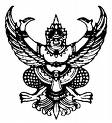 บันทึกข้อความส่วนราชการ	งานนโยบายและแผนงาน  โรงเรียนราชประชานุเคราะห์ ๓๗ จังหวัดกระบี่ที่        /2564	วันที่				.เรื่อง 	ขออนุญาตดำเนินโครงการ/กิจกรรม และเสนอขอจัดซื้อจัดจ้างตามระเบียบว่าด้วยการพัสดุเรียน	ผู้อำนวยการโรงเรียนราชประชานุเคราะห์ ๓๗ จังหวัดกระบี่	ด้วยข้าพเจ้า		              	            	ตำแหน่ง				มีความประสงค์ดำเนินการโครงการ			                                                        เพื่อ                                                                               .ในปีงบประมาณ ๒๕๖๔ ดังรายละเอียดในโครงการที่แนบมาด้วยนี้ ดังนั้นจึงขออนุญาตใช้งบประมาณในการดำเนินโครงการและเสนอบุคคลต่อไปนี้เป็นคณะกรรมการตรวจรับพัสดุ ดังนี้		1. ......................................................................................................ตำแหน่ง ...................... อันดับ......................		2. ......................................................................................................ตำแหน่ง ...................... อันดับ......................		3. ......................................................................................................ตำแหน่ง ...................... อันดับ......................ที่รายละเอียดพัสดุที่จัดซื้อ/จัดจ้างจำนวนราคา/หน่วยราคารวมหมายเหตุรวมจำนวนเงินรวมจำนวนเงินรวมจำนวนเงินรวมจำนวนเงินลงชื่อ...................................................................ผู้รับผิดชอบโครงการ      (...................................................................)ลงชื่อ.................................................................. ผู้ตรวจสอบ    เจ้าหน้าที่งานนโยบายและแผนงานกลุ่มบริหารงานความเห็นของรองผู้อำนวยการกลุ่มบริหารงาน....................................……………………………………………..……….…………………….…..………….……..ลงชื่อ......................................................................................      (.....................................................................................)ความเห็นของงานนโยบายและแผนงานโรงเรียน     สอดคล้องตามแผนฯ         ไม่สอดคล้องตามแผนฯสมควรใช้งบประมาณประเภท ............................................................……………ลงชื่อ.................................................... หัวหน้างานนโยบายและแผนงานโรงเรียนความเห็นของเจ้าหน้าที่พัสดุ    เห็นควรดำเนินการ        เห็นควรชะลอเนื่องจาก………………………………….…………………………………………………………………………………………………………….ลงชื่อ.................................................... หัวหน้าเจ้าหน้าที่พัสดุความเห็นของเจ้าหน้าที่การเงิน    เห็นควรดำเนินการ        เห็นควรชะลอเนื่องจาก………………………………….…………………………………………………………………………………………………………….ลงชื่อ.....................................................หัวหน้าเจ้าหน้าที่การเงินความเห็นของรองผู้อำนวยการกลุ่มบริหารงานงบประมาณและบุคลากร...............................................................................................						   	ลงชื่อ....................................................รองผู้อำนวยการสถานศึกษาความเห็นของผู้อำนวยการโรงเรียน       อนุมัติ       ไม่อนุมัติ เนื่องจาก................................................................................................ ลงชื่อ......................................................   (นายศักดิ์ชัย  สุวรรณคช)ผู้อำนวยการโรงเรียนราชประชานุเคราะห์ ๓๗ จังหวัดกระบี่ความเห็นของรองผู้อำนวยการกลุ่มบริหารงานงบประมาณและบุคลากร...............................................................................................						   	ลงชื่อ....................................................รองผู้อำนวยการสถานศึกษาความเห็นของผู้อำนวยการโรงเรียน       อนุมัติ       ไม่อนุมัติ เนื่องจาก................................................................................................ ลงชื่อ......................................................   (นายศักดิ์ชัย  สุวรรณคช)ผู้อำนวยการโรงเรียนราชประชานุเคราะห์ ๓๗ จังหวัดกระบี่